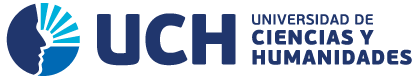 DECLARACIÓN JURADAEstudiante	:	Código	: 	DNI	:	Escuela	:	DECLARO BAJO JURAMENTO,Que, para dar inicio al trámite de cambio de modalidad de estudios, para el semestre 2023_I en la Universidad de Ciencias y Humanidades, haber cumplido lo siguiente:[ marcar con una (X) el casillero] 	Haber consignado en el formulario de trámite de cambio de modalidad de estudios, todos mis datos personales y académicos de forma completa y correcta*. 	Acepto conocer los términos y condiciones para la matrícula de la modalidad presencial y semipresencial de la UCH.	Asimismo, el incumplimiento de uno de los puntos señalados en la presente Declaración Jurada, invalida el presente trámite.	En virtud de lo expresado asumo la responsabilidad de que la solicitud del cambio de modalidad ha sido una decisión consciente y personal, que conozco las limitaciones y beneficios que ella conlleva, en señal de lo cual firmo el presente documento.Los Olivos  …… de 2023__________________________Firma*  ” Ley 27444 sobre falsedad de la información declara …”